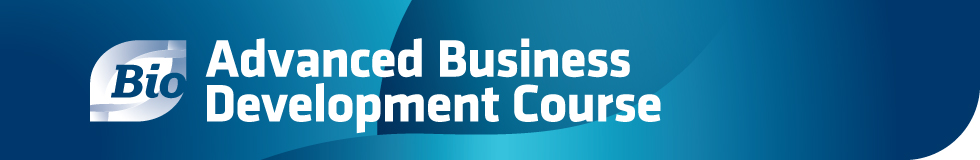 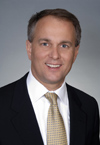 Kenneth Krisko
Partner, Cooley LLP

Kenneth Krisko is a partner in the Cooley Business department. He joined the Firm in 2000 and splits his time between the Reston and Boston offices.Mr. Krisko's practice focuses on the representation of public and private life sciences companies in a broad range of commercial and corporate finance matters.  He advises clients regularly with respect to complex commercial transactions designed to maximize the value of pharmaceutical products and technology assets, including technology licenses and acquisitions, research and development collaborations, distribution and manufacturing agreements, and profit-sharing and co-promotion arrangements. He also regularly counsels clients on a wide array of corporate and securities matters, including spin-outs, private financings, mergers and acquisitions, public offerings and corporate governance.  He works closely with his clients to understand each client's business and strategic objectives and to structure and negotiate transactions to meet those objectives.Mr. Krisko has been a guest speaker on strategic partnering and corporate issues affecting life sciences companies at various conferences.  Mr. Krisko also is an Adjunct Professor of Law at the Georgetown University Law Center where he teaches a course on emerging company legal issues and venture capital finance.Ken received a J.D. from the University of Virginia School of Law in 1995, where he was a member of the Virginia Law Review.  Mr. Krisko received a B.S. in Aerospace and Ocean Engineering from Virginia Tech in 1987.  Prior to joining Cooley, Mr. Krisko was an associate with Wiley, Rein & Fielding in Washington, D.C.  Prior to attending law school, Mr. Krisko worked as an engineer for the Department of the Navy.